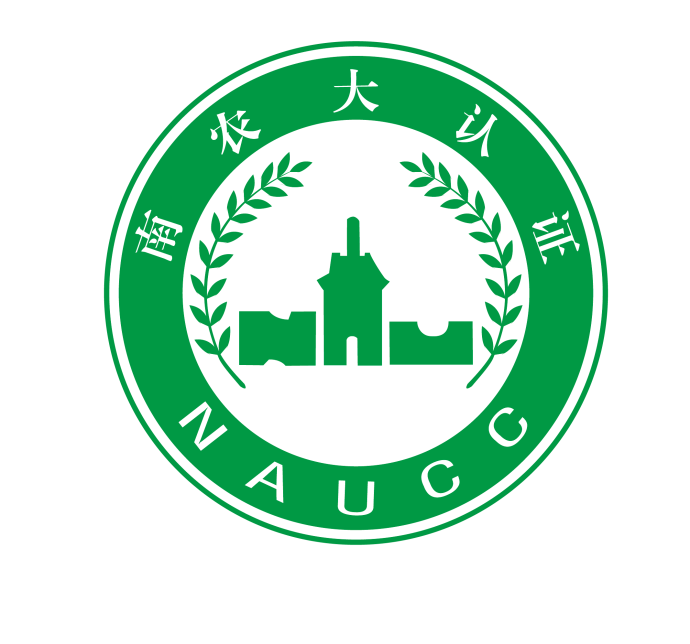 有机产品认证调查表（食用菌栽培）申请单位（盖章）：                       法人/负责人（签字）：                           申请日期：            年       月       日南京农大认证服务有限公司注 意 事 项本表仅适用于食用菌收获及其简单处理产品。对于收获后需进行加工的产品（以QS证为准），应同时填写“加工”类别《有机产品认证调查表》。本表无法人（负责人、内检员）签字和单位盖章均视为无效。本表涂改后无确认章（或签字）无效。本表应打印或用钢笔、签字笔填写，字迹工整、清晰。如无某项目内容时应划斜线表示，若因故无法填写时，应注明原因。填报数据一律用阿拉伯数字，文字说明一律用汉字。第一部分基本情况第二部分食用菌栽培管理1、食用菌栽培区基本情况2、菌种3、本年度栽培统计4、过去三年栽培基本情况5、本年度栽培基质使用情况6、过去三年栽培基质使用情况7、卫生管理8、过去三年卫生管理情况9、本年度病虫害及杂菌控制10、过去三年病、虫害防治管理情况第三部分  收获后处理（本部分仅适用于食用菌收获及其简单处理产品。对于收获后需进行加工的产品（以QS证为准），应同时填写“加工”类别《有机产品认证调查表》。）第四部分标识与销售声明我在此声明，在我个人的经历、知识和能力范围内，本调查表中所填写并反映的所有生产、加工和经营的情况都是真实的、准确的。我在此认同，后续必要的现场检查（包括抽样检测，查验原始记录及票据）是为了验证符合有机产品标准的需要。同时我也知道，即使本调查内容经审查得到通过，并不意味着申报产品通过了有机产品认证。负责人（签字）：               ；内检员（签字）：               注意：请将完整的表格和支持文件按下列地址提交给NAUCC，并保留本调查表和其他支持性文件的副本：南京农大认证服务有限公司地址：南京市玄武区童卫路20号4号楼    邮编：210095联系电话：025-84396888   传真：025-84399698您希望NAUCC在什么时间为贵单位提供实地检查认证服务?  日期：1、生产单元名称与地址1、生产单元名称与地址1、生产单元名称与地址1、生产单元名称与地址1、生产单元名称与地址1、生产单元名称与地址生产单元（基地）名称生产单元（基地）地址生产负责人电话/手机电话/手机2、生产组织模式与生产类型2、生产组织模式与生产类型2、生产组织模式与生产类型2、生产组织模式与生产类型2、生产组织模式与生产类型2、生产组织模式与生产类型2.1生产组织模式：公司 合作社  公司+农户或合作社+农户  其他，请描述:如实际生产涉及农户，请填写农户数：2.2生产类型：设施栽培  大田覆土栽培     露天栽培    其他2.1生产组织模式：公司 合作社  公司+农户或合作社+农户  其他，请描述:如实际生产涉及农户，请填写农户数：2.2生产类型：设施栽培  大田覆土栽培     露天栽培    其他2.1生产组织模式：公司 合作社  公司+农户或合作社+农户  其他，请描述:如实际生产涉及农户，请填写农户数：2.2生产类型：设施栽培  大田覆土栽培     露天栽培    其他2.1生产组织模式：公司 合作社  公司+农户或合作社+农户  其他，请描述:如实际生产涉及农户，请填写农户数：2.2生产类型：设施栽培  大田覆土栽培     露天栽培    其他2.1生产组织模式：公司 合作社  公司+农户或合作社+农户  其他，请描述:如实际生产涉及农户，请填写农户数：2.2生产类型：设施栽培  大田覆土栽培     露天栽培    其他2.1生产组织模式：公司 合作社  公司+农户或合作社+农户  其他，请描述:如实际生产涉及农户，请填写农户数：2.2生产类型：设施栽培  大田覆土栽培     露天栽培    其他3、生产单元内其他情况3、生产单元内其他情况3、生产单元内其他情况3、生产单元内其他情况3、生产单元内其他情况3、生产单元内其他情况3.1除申报产品外，同一生产单元内是否还有其它按有机方式生产但不申请认证的品种？是   否   如是，请填写食用菌名称：3.2除申报产品外，同一生产单元内是否还有非有机方式栽培的食用菌？是否如是，填写这些食用菌的名称：3.1除申报产品外，同一生产单元内是否还有其它按有机方式生产但不申请认证的品种？是   否   如是，请填写食用菌名称：3.2除申报产品外，同一生产单元内是否还有非有机方式栽培的食用菌？是否如是，填写这些食用菌的名称：3.1除申报产品外，同一生产单元内是否还有其它按有机方式生产但不申请认证的品种？是   否   如是，请填写食用菌名称：3.2除申报产品外，同一生产单元内是否还有非有机方式栽培的食用菌？是否如是，填写这些食用菌的名称：3.1除申报产品外，同一生产单元内是否还有其它按有机方式生产但不申请认证的品种？是   否   如是，请填写食用菌名称：3.2除申报产品外，同一生产单元内是否还有非有机方式栽培的食用菌？是否如是，填写这些食用菌的名称：3.1除申报产品外，同一生产单元内是否还有其它按有机方式生产但不申请认证的品种？是   否   如是，请填写食用菌名称：3.2除申报产品外，同一生产单元内是否还有非有机方式栽培的食用菌？是否如是，填写这些食用菌的名称：3.1除申报产品外，同一生产单元内是否还有其它按有机方式生产但不申请认证的品种？是   否   如是，请填写食用菌名称：3.2除申报产品外，同一生产单元内是否还有非有机方式栽培的食用菌？是否如是，填写这些食用菌的名称：4、生产单元（基地）生态环境4、生产单元（基地）生态环境4、生产单元（基地）生态环境4、生产单元（基地）生态环境4、生产单元（基地）生态环境4、生产单元（基地）生态环境海拔高度（米）海拔高度（米）年降水量（mm/年）年降水量（mm/年）无霜期（天/年）无霜期（天/年）年平均气温（℃）年平均气温（℃）5、有机产品认证历史5、有机产品认证历史5、有机产品认证历史5、有机产品认证历史5、有机产品认证历史5、有机产品认证历史此前是否通过其他认证机构的有机认证？如是，哪家认证机构？证书有效期？此前是否通过其他认证机构的有机认证？如是，哪家认证机构？证书有效期？此前是否通过其他认证机构的有机认证？如是，哪家认证机构？证书有效期？此前是否通过其他认证机构的有机认证？如是，哪家认证机构？证书有效期？此前是否被拒绝通过有机认证或被撤销过认证证书？哪家认证机构？被拒绝或撤销认证的原因是什么？此前是否被拒绝通过有机认证或被撤销过认证证书？哪家认证机构？被拒绝或撤销认证的原因是什么？此前是否被拒绝通过有机认证或被撤销过认证证书？哪家认证机构？被拒绝或撤销认证的原因是什么？此前是否被拒绝通过有机认证或被撤销过认证证书？哪家认证机构？被拒绝或撤销认证的原因是什么？1.1 栽培环境：厂房田中林间山上其它1.2 栽培方式：基质栽培   覆土栽培   段木栽培   其它1.3食用菌栽培区是否临近常规农田？是否如是，是否设置了缓冲带或物理屏障，以避免周边禁用物质的影响？是否如是，请描述具体措施：1.4 栽培用水来源：井水河水湖水池塘水山泉自来水其它1.5栽培水源是否符合GB5749的要求？是否如是，请提供水质检测报告1.6段木栽培方式中，木料和接种位是否使用涂料？是否如是，具体名称为：菌种名称菌种来源菌种来源菌种属性菌种属性接种时间是否转基因或经禁用物质处理菌种名称自留外购有机常规接种时间是否转基因或经禁用物质处理基地名称场地编号栽培品种栽培时间收获时间预计产量（吨）年份基地名称场地编号栽培品种栽培时间收获时间预计产量（吨）栽培品种栽培量（袋、棒、瓶、段等）单位重量（kg/袋、棒、瓶、段）基质各成分及比例基质各成分及比例各成分数量（吨）属性（有机、天然或常规）来源栽培品种栽培量（袋、棒、瓶、段等）单位重量（kg/袋、棒、瓶、段）基质成分（木屑、棉籽壳、玉米芯、麦麸、米糠、红糖、石膏等）比例（%）各成分数量（吨）属性（有机、天然或常规）来源年份栽培品种栽培量（袋、棒、瓶、段等）单位重量（kg/袋、棒、瓶、段等）基质各成分及比例基质各成分及比例各成分数量（吨）属性（有机、天然或常规）来源年份栽培品种栽培量（袋、棒、瓶、段等）单位重量（kg/袋、棒、瓶、段等）基质成分比例（%）各成分数量（吨）属性（有机、天然或常规）来源场地编号栽培品种栽培基质灭菌及其他处理方法培养场地的清洁消毒方法清洁消毒是否在栽培期间年份场地编号栽培品种栽培基质灭菌方法培养场地的清洁消毒方法场地编号栽培品种发生病虫害名称防治方法与使用药物名称使用药物数量防治时间年度场地编号栽培品种发生病虫害名称防治方法与使用药物名称使用药物数量防治时间1、分选清洗及其他收获后处理1、分选清洗及其他收获后处理1、分选清洗及其他收获后处理1、分选清洗及其他收获后处理1、分选清洗及其他收获后处理1、分选清洗及其他收获后处理1、分选清洗及其他收获后处理1、分选清洗及其他收获后处理1.1 请选择收获方式：机械人工1.2 请选择收获后处理措施：清洁    分拣   切割    保鲜   干燥其他，请描述1.3 用于处理有机食用菌的设备是否也被用于处理非有机产品？是否1.4 是否对设备器具进行清洁或消毒？是否如是，请列出清洁或消毒剂的名称：1.5产品收获后处理过程中防治有害生物的物质及措施：1.1 请选择收获方式：机械人工1.2 请选择收获后处理措施：清洁    分拣   切割    保鲜   干燥其他，请描述1.3 用于处理有机食用菌的设备是否也被用于处理非有机产品？是否1.4 是否对设备器具进行清洁或消毒？是否如是，请列出清洁或消毒剂的名称：1.5产品收获后处理过程中防治有害生物的物质及措施：1.1 请选择收获方式：机械人工1.2 请选择收获后处理措施：清洁    分拣   切割    保鲜   干燥其他，请描述1.3 用于处理有机食用菌的设备是否也被用于处理非有机产品？是否1.4 是否对设备器具进行清洁或消毒？是否如是，请列出清洁或消毒剂的名称：1.5产品收获后处理过程中防治有害生物的物质及措施：1.1 请选择收获方式：机械人工1.2 请选择收获后处理措施：清洁    分拣   切割    保鲜   干燥其他，请描述1.3 用于处理有机食用菌的设备是否也被用于处理非有机产品？是否1.4 是否对设备器具进行清洁或消毒？是否如是，请列出清洁或消毒剂的名称：1.5产品收获后处理过程中防治有害生物的物质及措施：1.1 请选择收获方式：机械人工1.2 请选择收获后处理措施：清洁    分拣   切割    保鲜   干燥其他，请描述1.3 用于处理有机食用菌的设备是否也被用于处理非有机产品？是否1.4 是否对设备器具进行清洁或消毒？是否如是，请列出清洁或消毒剂的名称：1.5产品收获后处理过程中防治有害生物的物质及措施：1.1 请选择收获方式：机械人工1.2 请选择收获后处理措施：清洁    分拣   切割    保鲜   干燥其他，请描述1.3 用于处理有机食用菌的设备是否也被用于处理非有机产品？是否1.4 是否对设备器具进行清洁或消毒？是否如是，请列出清洁或消毒剂的名称：1.5产品收获后处理过程中防治有害生物的物质及措施：1.1 请选择收获方式：机械人工1.2 请选择收获后处理措施：清洁    分拣   切割    保鲜   干燥其他，请描述1.3 用于处理有机食用菌的设备是否也被用于处理非有机产品？是否1.4 是否对设备器具进行清洁或消毒？是否如是，请列出清洁或消毒剂的名称：1.5产品收获后处理过程中防治有害生物的物质及措施：1.1 请选择收获方式：机械人工1.2 请选择收获后处理措施：清洁    分拣   切割    保鲜   干燥其他，请描述1.3 用于处理有机食用菌的设备是否也被用于处理非有机产品？是否1.4 是否对设备器具进行清洁或消毒？是否如是，请列出清洁或消毒剂的名称：1.5产品收获后处理过程中防治有害生物的物质及措施：2、投入产出统计2、投入产出统计2、投入产出统计2、投入产出统计2、投入产出统计2、投入产出统计2、投入产出统计2、投入产出统计成品名原料名称原料名称原料用量（吨）原料用量（吨）出成率（﹪）出成率（﹪）成品量(吨)3、包装、贮藏和运输   3、包装、贮藏和运输   3、包装、贮藏和运输   3、包装、贮藏和运输   3、包装、贮藏和运输   3、包装、贮藏和运输   3、包装、贮藏和运输   3、包装、贮藏和运输   3.1包装产品是否包装？ 是否如是，请说明包装材料：包装物或容器是否接触过禁用物质？ 是否如是，请描述物质名称：包装过程中是否使用填充物质？是否如是，请描述物质名称：3.2产品储藏不涉及3.1包装产品是否包装？ 是否如是，请说明包装材料：包装物或容器是否接触过禁用物质？ 是否如是，请描述物质名称：包装过程中是否使用填充物质？是否如是，请描述物质名称：3.2产品储藏不涉及3.1包装产品是否包装？ 是否如是，请说明包装材料：包装物或容器是否接触过禁用物质？ 是否如是，请描述物质名称：包装过程中是否使用填充物质？是否如是，请描述物质名称：3.2产品储藏不涉及3.1包装产品是否包装？ 是否如是，请说明包装材料：包装物或容器是否接触过禁用物质？ 是否如是，请描述物质名称：包装过程中是否使用填充物质？是否如是，请描述物质名称：3.2产品储藏不涉及3.1包装产品是否包装？ 是否如是，请说明包装材料：包装物或容器是否接触过禁用物质？ 是否如是，请描述物质名称：包装过程中是否使用填充物质？是否如是，请描述物质名称：3.2产品储藏不涉及3.1包装产品是否包装？ 是否如是，请说明包装材料：包装物或容器是否接触过禁用物质？ 是否如是，请描述物质名称：包装过程中是否使用填充物质？是否如是，请描述物质名称：3.2产品储藏不涉及3.1包装产品是否包装？ 是否如是，请说明包装材料：包装物或容器是否接触过禁用物质？ 是否如是，请描述物质名称：包装过程中是否使用填充物质？是否如是，请描述物质名称：3.2产品储藏不涉及3.1包装产品是否包装？ 是否如是，请说明包装材料：包装物或容器是否接触过禁用物质？ 是否如是，请描述物质名称：包装过程中是否使用填充物质？是否如是，请描述物质名称：3.2产品储藏不涉及仓库名称仓库名称储藏地点储藏地点储藏地点储藏地点储藏能力（吨）储藏能力（吨）仓库名称仓库名称场内场内场外场外储藏能力（吨）储藏能力（吨）3.4请说明对仓库采取何种有害生物控制措施：是否使用熏蒸剂？ 否是如是，请描述具体名称：3.5 产品运输是否有专用运输工具？ 是否不涉及如否，请描述清洁措施及避免常规产品混杂或禁用物质污染措施：3.4请说明对仓库采取何种有害生物控制措施：是否使用熏蒸剂？ 否是如是，请描述具体名称：3.5 产品运输是否有专用运输工具？ 是否不涉及如否，请描述清洁措施及避免常规产品混杂或禁用物质污染措施：3.4请说明对仓库采取何种有害生物控制措施：是否使用熏蒸剂？ 否是如是，请描述具体名称：3.5 产品运输是否有专用运输工具？ 是否不涉及如否，请描述清洁措施及避免常规产品混杂或禁用物质污染措施：3.4请说明对仓库采取何种有害生物控制措施：是否使用熏蒸剂？ 否是如是，请描述具体名称：3.5 产品运输是否有专用运输工具？ 是否不涉及如否，请描述清洁措施及避免常规产品混杂或禁用物质污染措施：3.4请说明对仓库采取何种有害生物控制措施：是否使用熏蒸剂？ 否是如是，请描述具体名称：3.5 产品运输是否有专用运输工具？ 是否不涉及如否，请描述清洁措施及避免常规产品混杂或禁用物质污染措施：3.4请说明对仓库采取何种有害生物控制措施：是否使用熏蒸剂？ 否是如是，请描述具体名称：3.5 产品运输是否有专用运输工具？ 是否不涉及如否，请描述清洁措施及避免常规产品混杂或禁用物质污染措施：3.4请说明对仓库采取何种有害生物控制措施：是否使用熏蒸剂？ 否是如是，请描述具体名称：3.5 产品运输是否有专用运输工具？ 是否不涉及如否，请描述清洁措施及避免常规产品混杂或禁用物质污染措施：3.4请说明对仓库采取何种有害生物控制措施：是否使用熏蒸剂？ 否是如是，请描述具体名称：3.5 产品运输是否有专用运输工具？ 是否不涉及如否，请描述清洁措施及避免常规产品混杂或禁用物质污染措施：1、 标识                                                            不涉及1、 标识                                                            不涉及1、 标识                                                            不涉及1、 标识                                                            不涉及1.1 是否计划在获证产品或者产品的最小销售包装上加施有机认证标志、有机码？是   否如是，请选择加施的方式：购买使用有机产品防伪标签   申请自行印制1.1 是否计划在获证产品或者产品的最小销售包装上加施有机认证标志、有机码？是   否如是，请选择加施的方式：购买使用有机产品防伪标签   申请自行印制1.1 是否计划在获证产品或者产品的最小销售包装上加施有机认证标志、有机码？是   否如是，请选择加施的方式：购买使用有机产品防伪标签   申请自行印制1.1 是否计划在获证产品或者产品的最小销售包装上加施有机认证标志、有机码？是   否如是，请选择加施的方式：购买使用有机产品防伪标签   申请自行印制2、 销售不涉及 2、 销售不涉及 2、 销售不涉及 2、 销售不涉及 在产品销售时采取何种措施保证有机产品的完整性和可追溯性：避免将有机产品与非有机产品混合避免将有机产品与禁用物质接触建立有机产品的购买、运输、储存、出入库和销售等记录其他（请说明）：在产品销售时采取何种措施保证有机产品的完整性和可追溯性：避免将有机产品与非有机产品混合避免将有机产品与禁用物质接触建立有机产品的购买、运输、储存、出入库和销售等记录其他（请说明）：在产品销售时采取何种措施保证有机产品的完整性和可追溯性：避免将有机产品与非有机产品混合避免将有机产品与禁用物质接触建立有机产品的购买、运输、储存、出入库和销售等记录其他（请说明）：在产品销售时采取何种措施保证有机产品的完整性和可追溯性：避免将有机产品与非有机产品混合避免将有机产品与禁用物质接触建立有机产品的购买、运输、储存、出入库和销售等记录其他（请说明）：第五部分  管理体系第五部分  管理体系第五部分  管理体系第五部分  管理体系1 、文件控制1 、文件控制1 、文件控制1 、文件控制1.1 提交的质量管理体系文件是否为最新有效版本？        是    否1.2 是否能确保在使用时可获得适用文件的有效版本？      是    否1.3 是否保存了有效的有机生产记录？                    是    否1.1 提交的质量管理体系文件是否为最新有效版本？        是    否1.2 是否能确保在使用时可获得适用文件的有效版本？      是    否1.3 是否保存了有效的有机生产记录？                    是    否1.1 提交的质量管理体系文件是否为最新有效版本？        是    否1.2 是否能确保在使用时可获得适用文件的有效版本？      是    否1.3 是否保存了有效的有机生产记录？                    是    否1.1 提交的质量管理体系文件是否为最新有效版本？        是    否1.2 是否能确保在使用时可获得适用文件的有效版本？      是    否1.3 是否保存了有效的有机生产记录？                    是    否2 资源管理2 资源管理2 资源管理2 资源管理姓名职务是否了解或熟悉国家有机标准要求任职年限生产管理者不了解  了解   熟悉   掌握内部检查员不了解  了解   熟悉   掌握